Creado por Iris Carabal – Avanzandoconemociones.com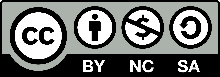 Pictogramas de ARASAAC – Arasaac.org1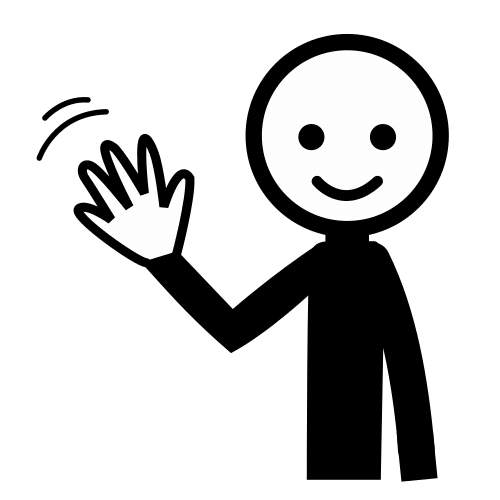 1SALUDAMOS2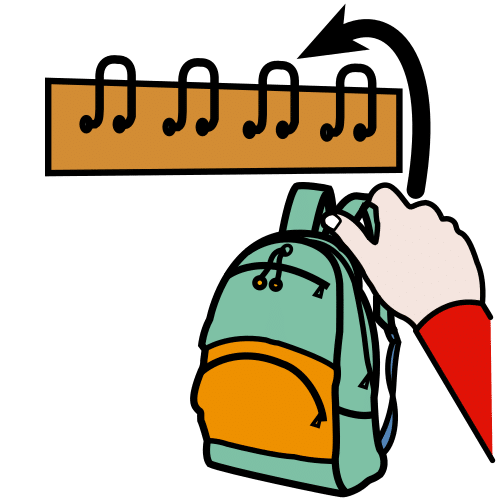 2COLGAMOS LA MOCHILA3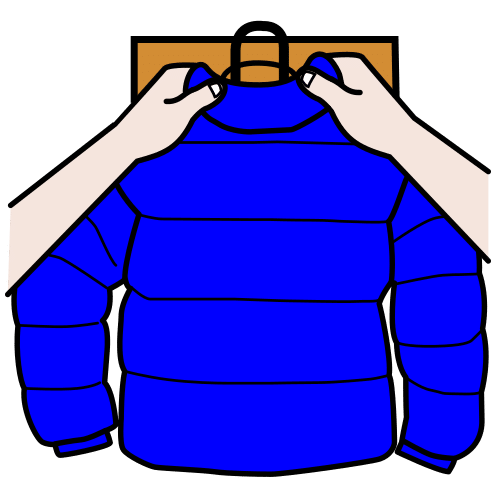 3COLGAMOS LA CHAQUETA4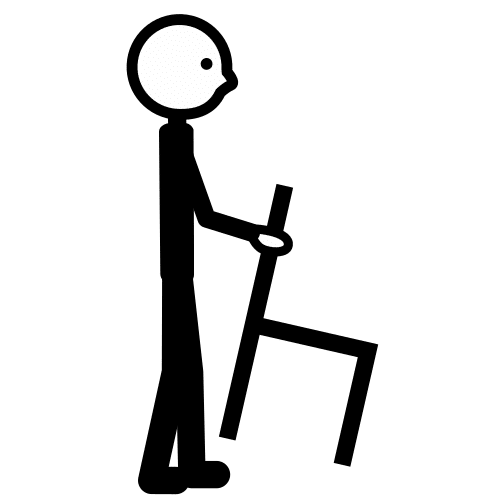 4COGEMOS UNA SILLA5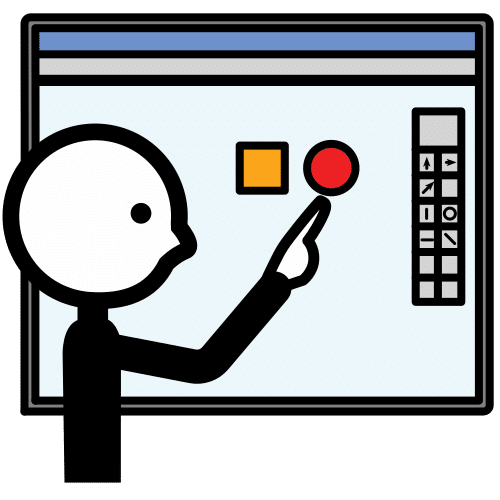 5HACEMOS LA ASAMBLEA